بسمه تعالي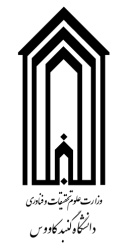 فرم شماره  1 استعداد درخشان (آیین نامه ارائه تسهیلات به برگزیدگان علمی)درخواست  متقاضيان پذيرش در دوره كارشناسي ارشد (سایردانشگاهها)نیمسال اول سال تحصیلی 1401-1400رشته/گرایش های مورد تقاضا: اولویت اول: ....................................................    اولویت دوم: ....................................................................  اولویت سوم: ..................................................  نام خانوادگي: .......................................     نام: ..............................   نام پدر: .........................        جنسیت:   مرد         زن        شماره شناسنامه: ...............................  شماره سریال:.............................. محل صدور:  ....................................        كد ملي:  ....................................... تاريخ تولد:  ....../ ......../.........13  محل تولد :  استان: ........................... شهرستان: ..............................  شهر/روستا: ................................ نشاني دقيق و كامل محل اقامت فعلي: استان: ............................... شهر/ روستا: ...............................  خيابان: .............................................   كوچه: .......................................................  پلاك: ....................     تلفن منزل: ....................................    تلفن همراه: ............................... شماره تلفني كه بتوان در صورت ضرورت پيام فوري فرستاد: ............................................      كد شهرستان: ........................................عنوان برگزيده علمی داوطلب: گروه الف_ برگزيدگان المپيادهای علمی-دانشجويي، مسابقات، جشنوارهها و دانشجويان نمونه کشوری: 1) رتبههای اول تا پانزدهم مرحله نهايي المپياد علمی-دانشجويي برای ورود به همان رشته برگزيده با معرفی دبيرخانه المپياد2) دانشجويان نمونه کشوری و جزء  15٪ برتر هم رشته هم ورودی با معرفی معاونت دانشجويي وزارت علوم تحقيقات 3) رتبههای اول تا سوم نهايي جشنوارههای بينالمللی خوارزمی، جوان خوارزمی، رازی و فارابی (در رشته مرتبط) با معرفی دبيرخانه جشنواره گروه ب_ دانشجويان ممتاز مقطع کارشناسی دانشگاه‌ها و موسسههای آموزش عالی دولتی (تمام وقت) کشور که از طريق آزمون سراسری سازمان سنجش آموزش کشور پذيرفته شدهاند:  1) دانشجويان ممتاز دوره کارشناسی پيوسته که حداکثر در مدت 8 نيمسال دانش آموخته شوند و با گذراندن حداقل سه چهارم واحدهای درسی تا پایان نیمسال 6 به لحاظ میانگین کل جزء 15 درصد برتر در بين دانشجويان هم رشته و هم ورودی خود باشند.اینجانب .................................... متعهد میشوم که تمامی موارد فوق را در نهایت دقت تکمیل نموده و صحت مدارک ارسالی را تأیید      مینمایم و چنانچه خلاف آن ثابت شود، دانشگاه مجاز است که طبق مقررات با اینجانب رفتار نماید.                                                              تاریخ تکمیل فرم / امضاءتوجه: مدارك تحويلي داوطلب به هيچ عنوان مسترد نخواهد شد.بسمه تعاليفرم شماره 2 استعداد درخشان(آیین نامه ارائه تسهیلات به برگزیدگان علمی)متقاضيان پذيرش در دوره كارشناسي ارشد                 گواهی احراز رتبه  15%  برتر دانشجویان هم رشته و هم ورودی                       شماره: ............................تاریخ: ......./ ...... / ......13از دانشگاه : ......................................                               به : دفتر استعداد درخشان دانشگاه گنبدکاووسگواهی می‌شود خانم / آقا   ..................................... فرزند ........................... دانشجوی کارشناسی پیوسته دوره روزانه  شبانه   رشته ..........................  گرایش ........................................ ورودی نیمسال اول / دوم  سال تحصیلی .............................. در میان تعداد ................. نفر دانشجویان هم رشته و هم ورودی تا پایان نیمسال 6 با تعداد ................ واحد گذرانده (گذراندن حداقل سه چهارم واحدهای درسی) از مجموع ................ واحد درسی و با معدل (به حروف) ............................................... و به (عدد) ................... حائز رتبه‌ .......... و جزء پانزده درصد برتر ورودهاي اين رشته مي‌باشد. ضمناً نامبرده تا تاريخ 31/06/1400‬ حداكثر طي مدت هشت نيمسال دانش آموخته شده است / خواهد شد. نام و نام خانوادگی مدیر آموزشی دانشگاه : ...................................................                           مهر/ امضاء